РОЗПОРЯДЖЕННЯ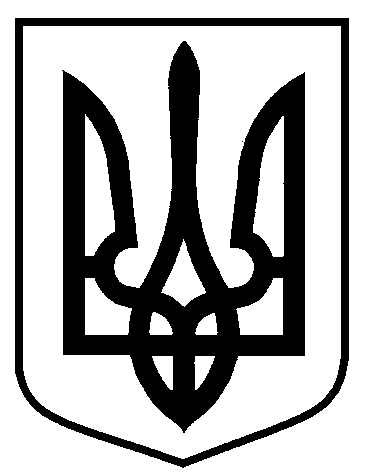 МІСЬКОГО ГОЛОВИм. СумиРОЗРАХУНОКвитрат на проведення відкритого чемпіонату міста з багатоповторного жиму штанги лежачи(дванадцять тисяч сто дев’яносто чотири гривні 70 копійок)Начальник відділу фізичної культури та спорту					Є.О. Обравіт від  12.06.2023   № 197-Р       Про проведення відкритого чемпіонату міста з багатопов-торного жиму штанги лежачи           На виконання рішення Сумської міської ради від 24 листопада          2021 року № 2509-МР «Про затвердження «Програми розвитку фізичної культури і спорту Сумської міської територіальної громади на 2022 – 2024 роки» зі змінами (завдання 2 підпрограма 2), керуючись пунктом 20 частини четвертої статті 42 Закону України «Про місцеве самоврядування в Україні»:         1. Відділу фізичної культури та спорту Сумської міської ради        (Обравіт Є.О.) провести у червні 2023 року відкритий чемпіонат міста з багатоповторного жиму штанги лежачи.          2. Департаменту фінансів, економіки та інвестицій Сумської міської ради (Липова С.А.) здійснити в установленому порядку фінансування видатків у сумі 12 194 (дванадцять тисяч сто дев’яносто чотири) грн 70 коп. на проведення заходу, передбачене в бюджеті Сумської міської територіальної громади на 2023 рік згідно з КПКВК 0215012 «Проведення навчально-тренувальних зборів і змагань з неолімпійських видів спорту» (розрахунок додається).          3. Відділу бухгалтерського обліку та звітності Сумської міської ради (Костенко О.А.) здійснити розрахунки по відділу фізичної культури та спорту згідно з наданими документами.4. Контроль за виконанням даного розпорядження покласти на заступника міського голови з питань діяльності виконавчих органів ради Мотречко В.В.Міський голова                                                                              О.М. ЛисенкоОбравіт 70-05-11Розіслати: Костенко О.А., Липовій С.А., Мотречко В.В., Обравіт Є.О.Додаток  до розпорядження міського голови від   12.06.2023  № 197-Р                     КЕКВ 2240 «Оплата послуг (крім комунальних)»:Оплата послуг з харчування суддівГол. суддя, гол. секретар             3 чол. х 3 дн. х 159,00 грн=1431,00 грнСудді   4 чол. х 2 дн. х 159,00 грн=1272,00 грнУсього:2703,00 грнПослуги по звукозабезпеченню заходу=8000,00 грнКЕКВ 2210 «Предмети, матеріали та інвентар»Придбання особистих кубків 10 шт. х 149,17 грн=1491,70 грнРазом:12194,70 грн